Science Olympiad Team Shirt Order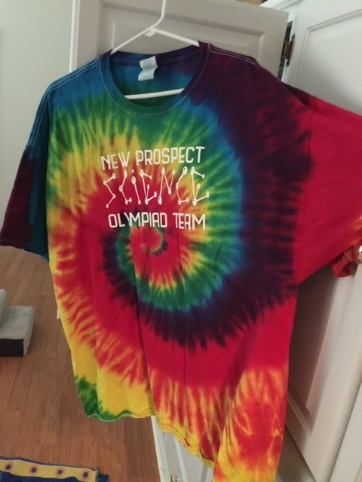 All shirts are $10 each!
Our new shirts will be the same design as last year so if you already have one there is no need to order a new one (unless you want one). Feel free to wear your shirt each Friday for sprit day!  We will wear our shirts to the competition in March! Name___________________________________________________Homeroom Teacher___________________________________________Circle a size:Send exact cash amount or make check payable to New Prospect Elementary.  We CAN NOT make change.Return $ and order sheet to Ms. Welch.Science Olympiad Team Shirt OrderAll shirts are $10 each!
Our new shirts will be the same design as last year so if you already have one there is no need to order a new one (unless you want one). Feel free to wear your shirt each Friday for sprit day!  We will wear our shirts to the competition in March! Name___________________________________________________Homeroom Teacher___________________________________________Circle a size:Send exact cash amount or make check payable to New Prospect Elementary.  We CAN NOT make change.Return $ and order sheet to Ms. Welch.Youth XSYouth SmallYouth MediumYouth LargeAdult SAdult MediumAdult LargeAdult Extra LargeAdult 2X LargeAdult 3X LargeAdult 4X LargeAdult 5X LargeYouth XSYouth SmallYouth MediumYouth LargeAdult SAdult MediumAdult LargeAdult Extra LargeAdult 2X LargeAdult 3X LargeAdult 4X LargeAdult 5X Large